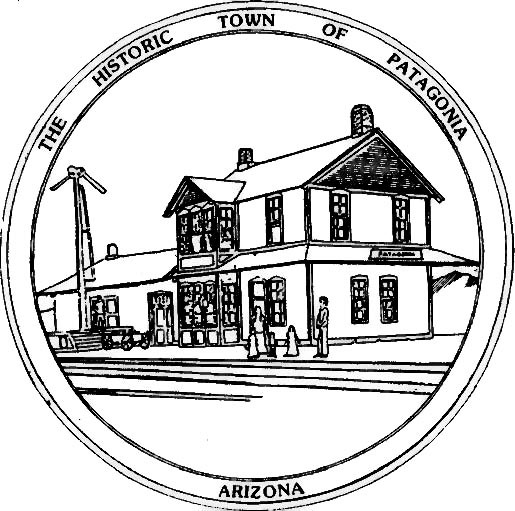 TOWN OF PATAGONIAPUBLIC NOTICETHIS IS A COURTESY POSTING OF AN EVENT AT WHICH A QUORUM OF THE FLOOD & FLOW COMMITTEE AND THE TOWN COUNCIL OF PATAGONIA MAY BE PRESENT.THIS IS NOT AN OFFICIAL COMMITTEE MEETING AND NO OFFICIAL BUSINESS WILL BE CONDUCTED OR ANY OFFICIAL ACTION TAKEN.WEDNESDAY, FEBRUARY 7, 2024 @ 1:00 P.M. AT CADY HALLTHE PRESENTERS WILL BE DISCUSSING PROTECTING NATURAL RESOURCES IN OUR REGION. THIS IS AN INFORMATIONAL MEETING ONLY. WRITTEN QUESTIONS AND COMMENTS WILL BE ACCEPTED.POSTED: 02/05/2024 BY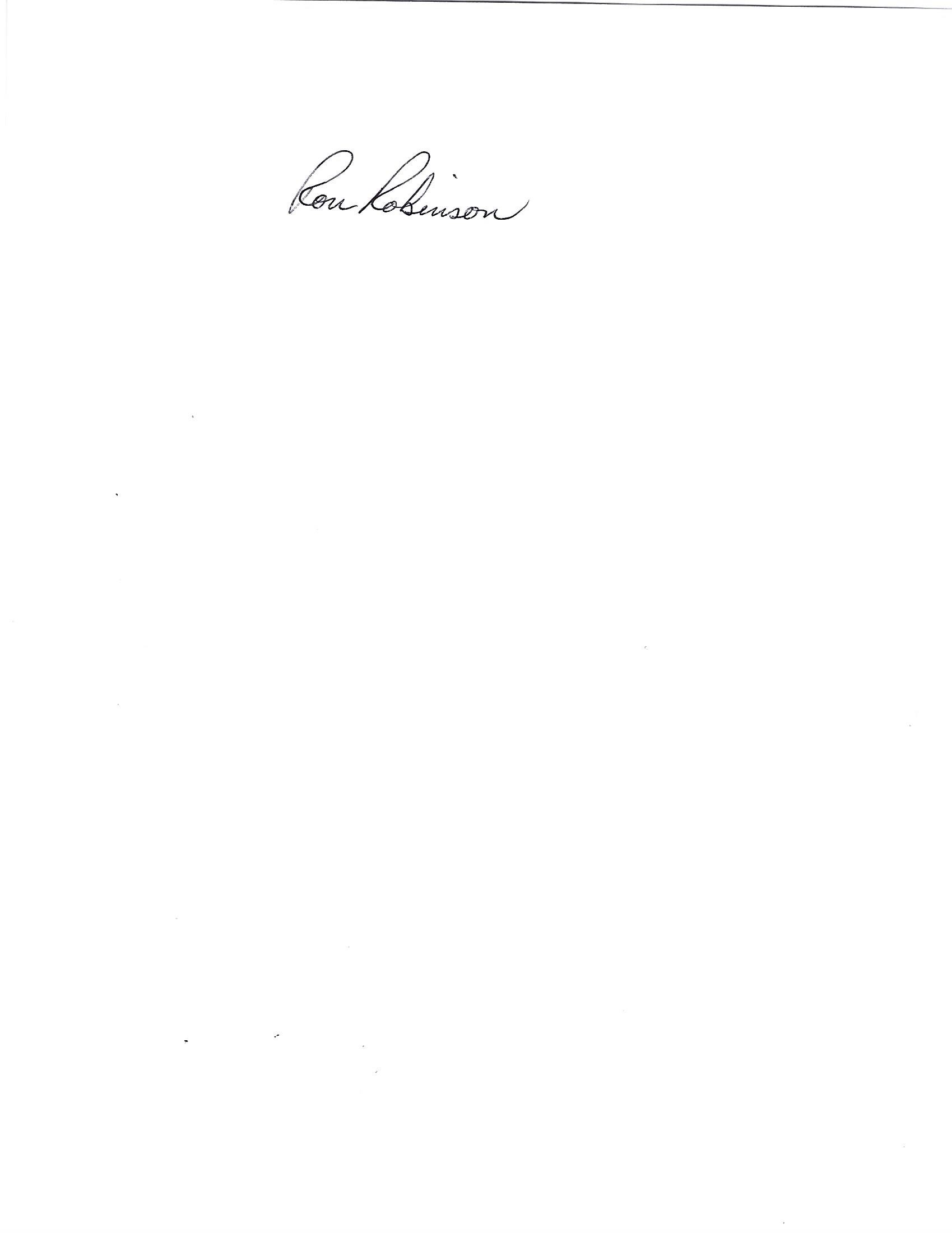 Ron Robinson, Town Clerk